Level 3 Safeguarding and Children Looked After training event Thursday 31st March 2022 at 9.00 – 5.00pm“SAFEGUARDING AND ITS LINKS WITH MENTAL HEALTH AND DOMESTIC ABUSE”An all-day virtual conference hosted by the Somerset CCG Safeguarding team.Who is it for: CCG staff requiring Level 3 Safeguarding (adults and children) and Children Looked After training and GP Safeguarding leads for adults and children. We are lucky enough to have Kevin Brownell from Open Mental Health, Alice Hendy CEO and Founder of R;pple Suicide Prevention and our very own Andrew Tresidder to give a number of presentations, focusing on mental health across the ages and suicide prevention.We will take an in-depth look at some difficult cases and the learning from case reviews, including Domestic Homicide Reviews (DHRs), Safeguarding Adult Reviews (SARs) and Local Child Safeguarding Practice Reviews (LCSPRs). We will explore how mental health, domestic abuse and safeguarding issues overlap, how they present and what we can do about them.There will be lots of opportunity for discussions, asking questions and small group work. This will help to embed the learning from the presentations.Please contact the safeguarding administrator at somccg.safeguardingandcla@nhs.net for further information and to be booked on to this event. PLEASE NOTE BOOKING IS ESSENTIAL FOR THIS TRAINING SESSION AND WILL CLOSE ON 25th MARCH  2022!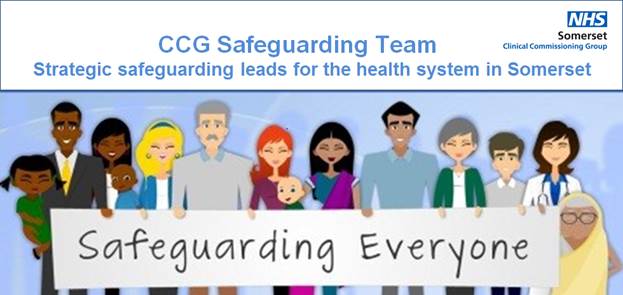 